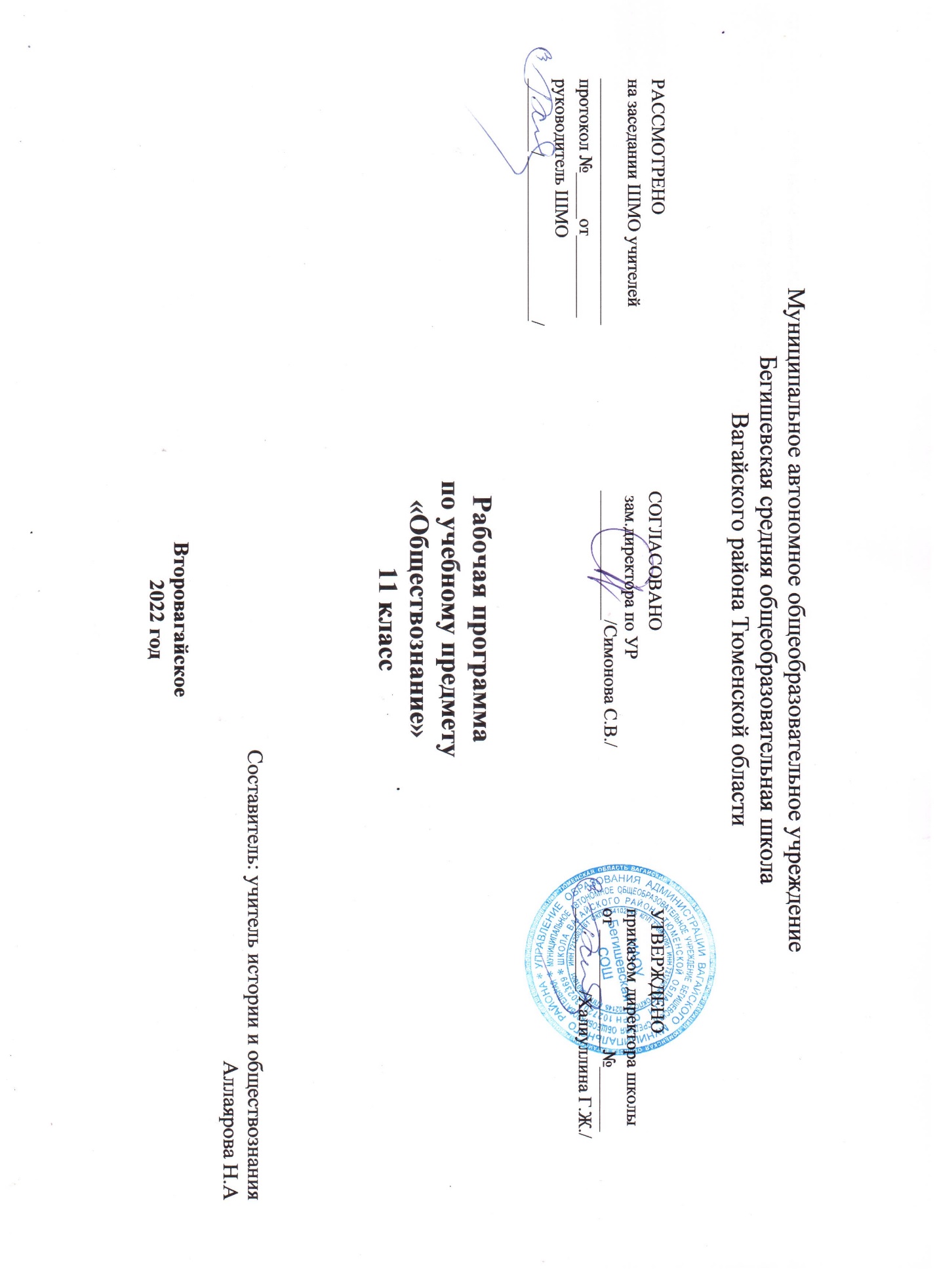 ПЛАНИРУЕМЫЕ РЕЗУЛЬТАТЫ ОСВОЕНИЯ УЧЕБНОГО ПРЕДМЕТА «ОБЩЕСТВОЗАНИЕ» В 11 КЛАССЕ.В результате изучения обществознания на базовом уровне ученик должен Знать и понимать: - биосоциальную сущность человека, основные этапы и факторы социализации личности, место и роль человека в системе общественных отношений; - тенденции развития общества в целом как сложной динамичной системы, а также важнейших социальных институтов; - необходимость регулирования общественных отношений, сущность социальных норм, механизмы правового регулирования; - особенности социально-гуманитарного познания. Уметь: - характеризовать основные социальные объекты, выделяя их существенные признаки, закономерности развития; - анализировать актуальную информацию о социальных объектах, выявляя их общие черты и различия; устанавливать соответствия между существенными чертами и признаками изученных социальных явлений и обществоведческими терминами и понятиями; - объяснять причинно-следственные и функциональные связи изученных социальных объектов (включая взаимодействия человека и общества, важнейших социальных институтов, общества и природной среды, общества и культуры, взаимосвязи подсистем и элементов общества); - раскрывать на примерах изученные теоретические положения и понятия социально- экономических и гуманитарных наук; - осуществлять поиск социальной информации, представленной в различных знаковых системах (текст, схема, таблица, диаграмма, аудиовизуальный ряд); извлекать из неадаптированных оригинальных текстов (правовых, научно-популярных, публицистических и других) знания по заданным темам; систематизировать, анализировать и обобщать неупорядоченную социальную информацию; различать в ней факты и мнения, аргументы и выводы; - оценивать действия субъектов социальной жизни, включая личность, группы, организации, с точки зрения социальных норм, экономической рациональности; - формулировать на основе приобретенных обществоведческих знаний собственные суждения и аргументы по определенным проблемам; - подготавливать устное выступление, творческую работу по социальной проблематике; - применять социально-экономические и гуманитарные знания в процессе решения познавательных задач по актуальным социальным проблемам. Использовать приобретенные знания и умения в практической деятельности и повседневной жизни для: - успешного выполнения типичных социальных ролей, сознательного взаимодействия с различными социальными институтами; - совершенствования собственной познавательной деятельности; - критического восприятия информации, получаемой в межличностном общении и массовой коммуникации; осуществления самостоятельного поиска, анализа и использования собранной социальной информации; - решения практических жизненных проблем, возникающих в социальной деятельности; - ориентировки в актуальных общественных событиях, определения личной гражданской позиции; - предвидения возможных последствий определенных социальных действий; - оценки происходящих событий и поведения людей с точки зрения морали и права; - реализации и защиты прав человека и гражданина, осознанного выполнения гражданских обязанностей; - осуществления конструктивного взаимодействия людей с разными убеждениями, культурными ценностями и социальным положением; - понимания взаимосвязи учебного предмета с особенностями профессий и профессиональной деятельности, в основе которых лежат знания по данному учебному предмету.СОДЕРЖАНИЕ УЧЕБНОГО ПРЕДМЕТА «ОБЩЕСТВОЗНАНИЕ» В 11 КЛАССЕ.Глава 1. ЭКОНОМИЧЕСКАЯ ЖИЗНЬ ОБЩЕСТВА (27 ч+1ч введение)Введение (1 ч)Экономика и экономическая наука. Что изучает экономическая наука. Экономическая деятельность. Измерители экономической деятельности. Понятие ВВП.Экономический рост и развитие. Факторы экономического роста. Экономические циклы.Рынок и рыночные структуры. Конкуренция и монополия. Спрос и предложение. Факторы спроса и предложения. Фондовый рынок Акции, облигации и другие ценные бумаги.Роль фирм в экономике РФ. Факторы производства и факторные доходы. Постоянные и переменные издержки. Экономические и бухгалтерские издержки и прибыль. Налоги, уплачиваемые предприятиями.Бизнес в экономике. Организационно-правовые формы и правовой режим предпринимательской деятельности в РФ.Вокруг бизнеса. Источники финансирования бизнеса. Основные принципы менеджмента. Основы маркетинга.Роль государства в экономике. Общественные блага. Внешние эффекты. Госбюджет. Государственный долг. Основы денежной и бюджетной политики. Защита конкуренции и антимонопольное законодательство.Банковская система. Роль центрального банка. Основные операции коммерческих банков. Финансовые институты. Виды, причины и последствия инфляции.Рынок труда. Безработица. Причины и экономические последствия безработицы. Государственная политика в области занятости в РФ.Мировая экономика. Государственная политика в области международной торговли. Глобальные проблемы экономики.Экономика потребителя. Сбережения, страхование. Экономика производителя. Рациональное экономическое поведение потребителя и производителя.ГЛАВА 2. СОЦИАЛЬНАЯ СФЕРА (15 ч)Свобода и необходимость в человеческой деятельности. Выбор в условиях альтернативы и ответственность за его последствия.Религиозные объединения и организации в РФ, РК Опасность тоталитарных сект.Общественное и индивидуальное сознание. Социализация индивида.Социальная структура общества. Социальные группы. Социальное неравенство. Социальная стратификация. Социальная мобильность. Социальные интересы. Социальные нормы и отклоняющееся поведение. Социальный контроль. Девиантное поведение. Преступность.Нации и межнациональные отношения. Род, племя, народ, нация. Межнациональные конфликты. Национализм. Культура межнациональных отношений.Семья и быт. Функция семьи. Брак. Бытовые отношения. Гендер – социальный пол. Эмансипация. Гендерная идентичность.Молодёжь в современном обществе. Молодёжные субкультуры. Демографическая ситуация в РФ. Миграция. Проблема неполных семей в РФ.ГЛАВА 3. ПОЛИТИЧЕСКАЯ ЖИЗНЬ ОБЩЕСТВА (21 ч)Политическое сознание. Политическая идеология. Политическая психология. Политическое поведение. Многообразие форм политического поведения. Современный терроризм, его опасность. Роль СМИ в политической жизни.Политическая элита. Особенности ее формирования в современной России.Политическое лидерство. Типология лидерства. Лидеры и ведомые.Гуманистическая роль естественного права. Тоталитарное правопонимание. Развитие норм естественного права. Естественное право как юридическая реальность. Законотворческий процесс в Российской Федерации,Гражданин, его права и обязанности. Гражданство в РФ. Воинская обязанность. Альтернативная гражданская служба. Права и обязанности налогоплательщика.Экологическое право. Право граждан на благоприятную окружающую среду. Способы защиты экологических прав. Экологические правонарушения в РФ.Гражданское право. Субъекты гражданского права. Имущественные права. Право на интеллектуальную собственность. Наследование. Неимущественные права: честь, достоинство, имя. Способы защиты имущественных и неимущественных прав.Семейное право. Порядок и условия заключения брака. Порядок и условия расторжения брака. Правовое регулирование отношений супругов.Занятость и трудоустройство. Порядок приема на работу, заключение и расторжение трудового договора. Правовые основы социальной защиты и социального обеспечения. Правила приема в образовательные учреждения профессионального образования. Порядок оказания платных образовательных услуг.Процессуальное право. Споры, порядок их рассмотрения. Особенности административной юрисдикции. Гражданский процесс: основные правила и принципы. Особенности уголовного процесса. Суд присяжных. Конституционное судопроизводство.Международная защита прав человека. Международная система защиты прав человека в условиях мирного времени. Международная защита прав человека в условиях военного времени. Международное гуманитарное право.ЗАКЛЮЧИТЕЛЬНЫЕ УРОКИ (2 ч)Общество и человек перед лицом угроз и вызовов XXI века. Особенности современного мира. Компьютерная революция. Знания, умения и навыки в информационном обществе. Социальные и гуманистические аспекты глобальных проблем. Терроризм как важнейшая угроза современной цивилизацииИтоговое повторение 2 чТЕМАТИЧЕСКОЕ ПЛАНИРОВАНИЕ УЧЕБНОГО ПРЕДМЕТА «ОБЩЕСТВОЗНАНИЕ» В 11 КЛАССЕ.№ п/пНазвание разделов и тем Количество часовРаздел 1. Экономика 281Вводный урок12-42. Роль экономики в жизни общества12-43. Экономика:  наука и хозяйство12-44. Измерители экономической деятельности15-65. Экономический рост25-66. Экономическое развитие27-97. Рыночные отношения в экономике. 37-98. Рыночные структуры 37-99.Современный рынок. 310-11Фирмы в экономике212-13Правовые основы предпринимательской деятельности214-15Слагаемые успеха в бизнесе216-17Экономика и государство2 18-19Финансы в экономике220-21Занятость и безработица222-23Мировая экономика224-25Экономика и культура226Урок – практикум по главе «Экономика»127«Человек и экономика» Повторительно- обобщающий урок128Повторительно- обобщающий урок «Экономическая жизнь общества»1Раздел 2. Социальная сфера 1529Социальная структура общества130-31Социальные нормы и отклоняющееся поведение232-33Нации и национальные отношения234-35Семья и быт236-37Гендер – социальный пол238-39Молодежь в современном обществе240-41Демографическая ситуация в современной России242-43Повторение темы «Социальная сфера»2Политическая жизнь общества2144-45Политика и власть246-47Политическая система248-49Гражданское общество и правовое государство250-51Демократические выборы252-53Политические партии и партийные системы254-56Политическая элита и политическое лидерство357-58Политическое сознание259-60Политическое поведение261-62Политический процесс и культура политического участи263-64Повторение по теме «Политическая жизнь общества»265Заключение. Взгляд в будущее2166Урок – практикум «Глобальные проблемы современности»167Итоговый урок «Взгляд в будущее»168Итоговое повторение пройденного за курс «Обществознание» в 11 классе1Итого:68